 New Life Christian Academy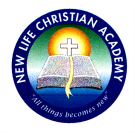 SCIENCE -  Grade 8th -  Teacher Capellán Weekly Lesson Plan (Plan de Lección- Week May 4th - 8th, 2020)Contents (Contenidos)  -  Chapter 26 - EnergyRead:*  Pg. 464 - 475 /  Section 26B  /  The Digestive System.Objectives  -  Students should be able to:Identify the structure of the digestive system and describe their functions. Differentiate between digestion and assimilation and between mechanical and chemical digestion.List and describe the four types of human teeth.Give examples of foods that contain carbohydrates, proteins, and fats.List several functions of the liver.Define calorie and explain its significance in relation to metabolism.Answer the Questions:Section Review 26B  - The Digestive System – Pg. 474Chapter 26 Review - EnergyYouTube Suggested Videos:  https://www.youtube.com/watch?v=ZBZWgrfZFbU  /  The Digestive Systemhttps://www.youtube.com/watch?v=yIoTRGfcMqM  /  The Digestive System – Part 1https://www.youtube.com/watch?v=1SHszPMSRQA  /  Gastrointestinal Anatomy and Physiology